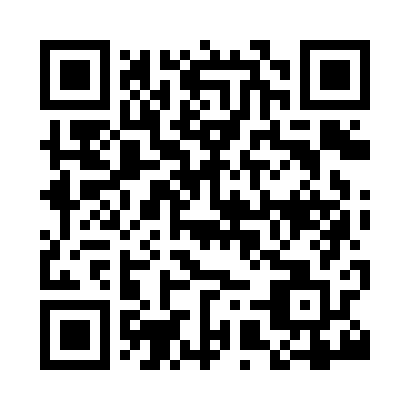 Prayer times for Graveley, Cambridgeshire, UKWed 1 May 2024 - Fri 31 May 2024High Latitude Method: Angle Based RulePrayer Calculation Method: Islamic Society of North AmericaAsar Calculation Method: HanafiPrayer times provided by https://www.salahtimes.comDateDayFajrSunriseDhuhrAsrMaghribIsha1Wed3:295:2912:586:068:2710:282Thu3:265:2712:586:078:2910:313Fri3:235:2512:586:088:3010:344Sat3:205:2412:576:098:3210:375Sun3:175:2212:576:108:3410:406Mon3:145:2012:576:118:3510:437Tue3:105:1812:576:128:3710:468Wed3:075:1612:576:138:3910:489Thu3:065:1512:576:148:4010:4910Fri3:055:1312:576:158:4210:5011Sat3:045:1112:576:168:4410:5112Sun3:045:1012:576:178:4510:5113Mon3:035:0812:576:188:4710:5214Tue3:025:0712:576:198:4810:5315Wed3:015:0512:576:208:5010:5416Thu3:005:0312:576:208:5110:5417Fri3:005:0212:576:218:5310:5518Sat2:595:0112:576:228:5410:5619Sun2:584:5912:576:238:5610:5720Mon2:584:5812:576:248:5710:5821Tue2:574:5712:576:258:5910:5822Wed2:564:5512:576:269:0010:5923Thu2:564:5412:586:269:0211:0024Fri2:554:5312:586:279:0311:0025Sat2:554:5212:586:289:0411:0126Sun2:544:5112:586:299:0611:0227Mon2:544:4912:586:309:0711:0328Tue2:534:4812:586:309:0811:0329Wed2:534:4812:586:319:0911:0430Thu2:534:4712:586:329:1111:0531Fri2:524:4612:586:329:1211:05